«Образ Александра Невского в живописи»Название работыАвтор работы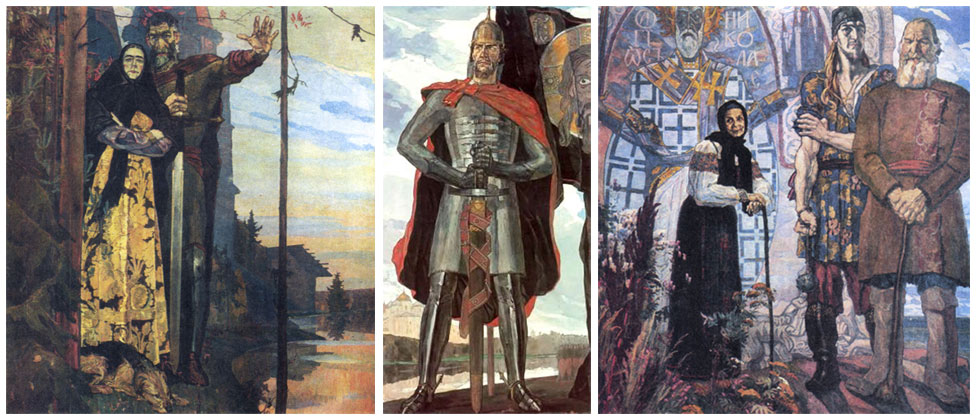 Триптих «Александр Невский»1942 г.Павел Дмитриевич Корин(1892-1967)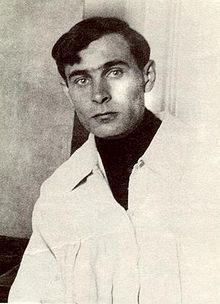 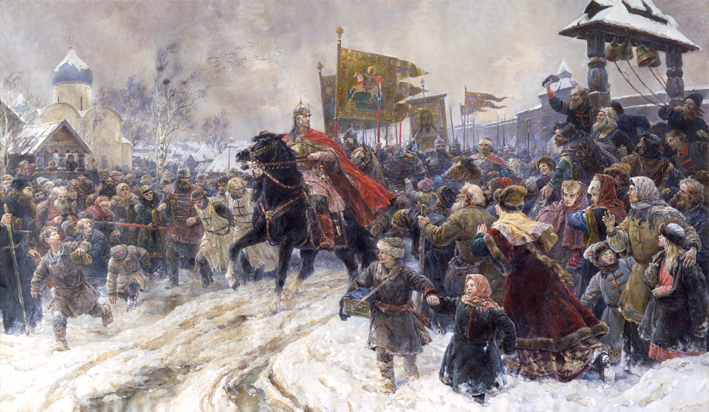 «Въезд Александра Невского в Псков после Ледового побоища»Валентин Александрович Серов(1865-1911)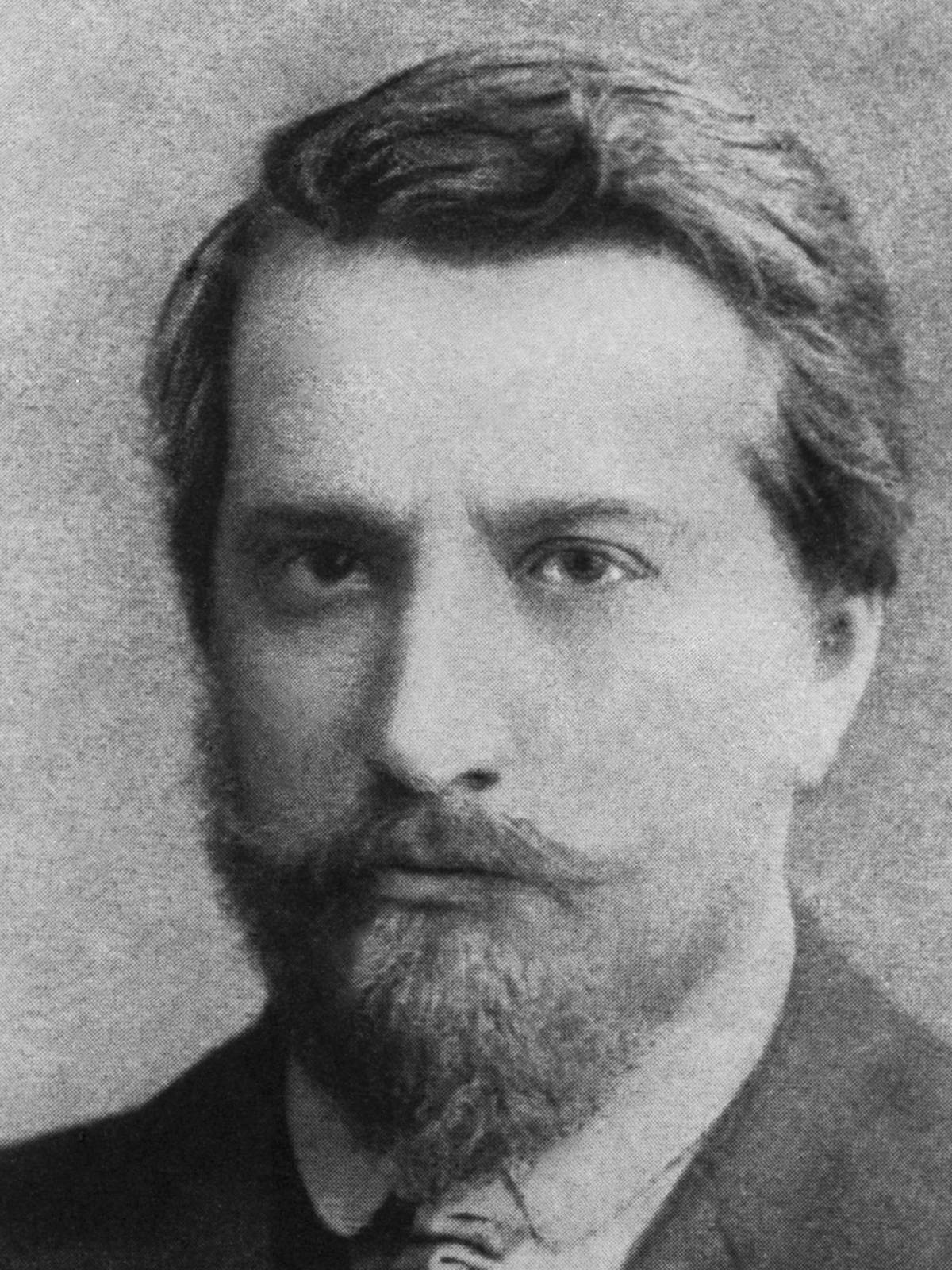 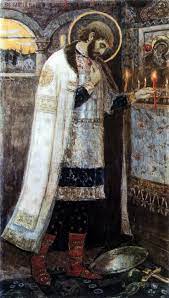 «Благоверный князь Александр Невский, молящийся в храме Святой Софии перед Невской битвой»Михаил Васильевич Нестеров(1862-1942)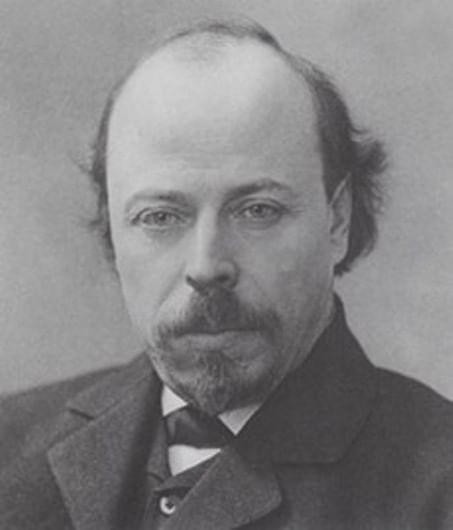 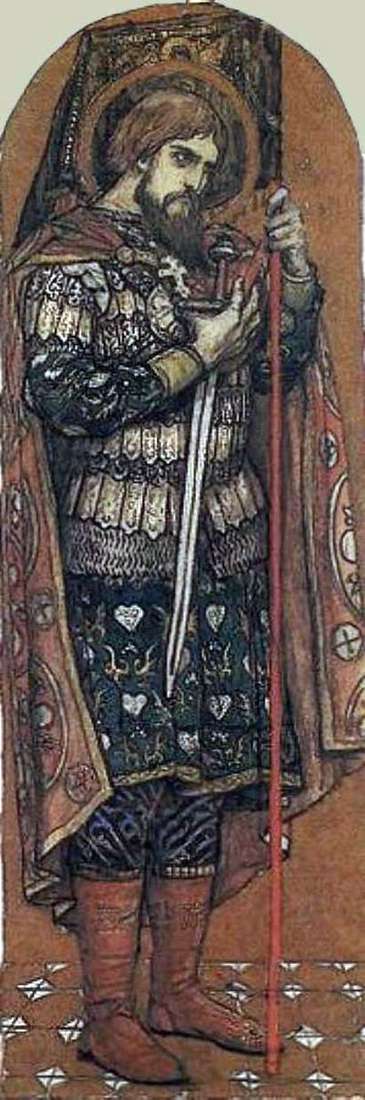 «Александр Невский»(Эскизы росписи представлены во Владимирском соборе в Киеве, а сама работа находится в Третьяковской галерее)Виктор Михайлович Васнецов(1848-1926)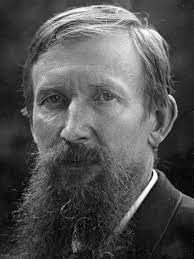 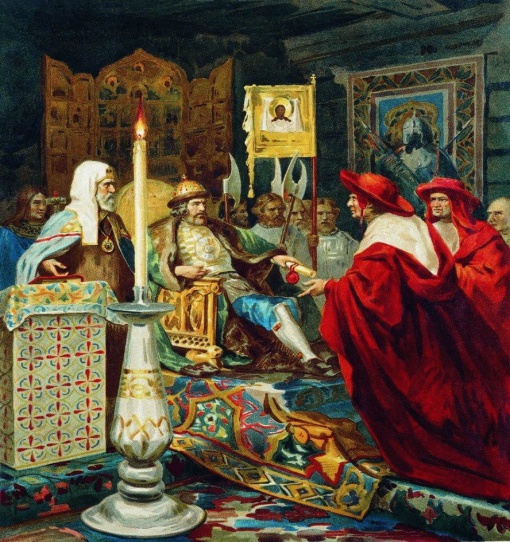 «Князь Александр Невскийпринимает папских легатов»Генрих Ипполитович Семирадский(1843-1902)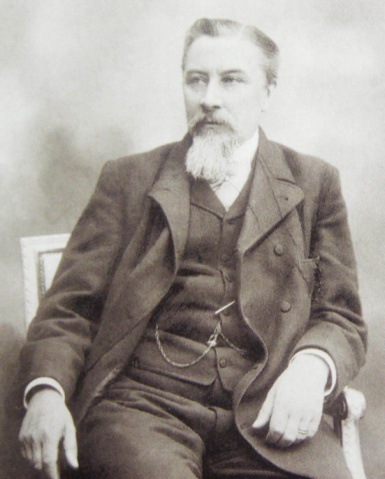 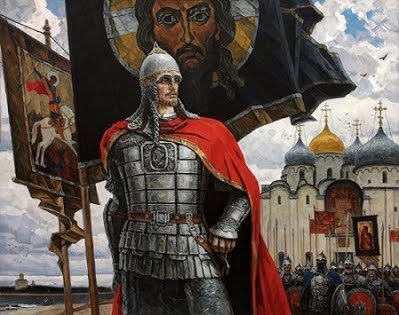 «Александр Невский» (левая часть триптиха «За Землю Русскую)Юрий Петрович Антюхин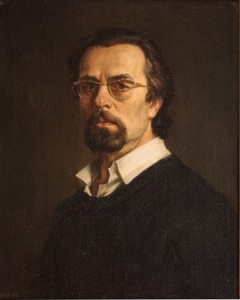 